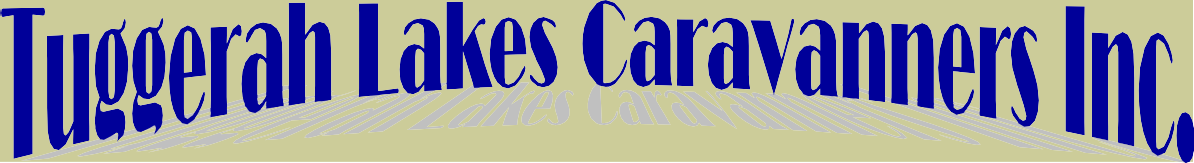 GENERAL INFORMATION SHEETThe Start of Our Club: A story was printed in the local Gosford / Wyong press in May 2006 advising that a new Caravan Club was being formed on the Central Coast of NSW, Australia.Department of Fair Trading: As a non-profit organization we must be incorporated under the Department of Fair Trading and operate under our Club Constitution.Residential Qualification:  There is no requirement to reside in any specific location.Costs: There is a joining fee of $20 per van and Annual Fees of $20 per person. The fees provide for such items as: $7.00 Public Liability Insurance, name badges, two (2) van stickers, postage costs, printing expenses and cost of newsletter.What about Trips: The Committee of Management organises three rallies each year.  These rallies are usually subsidised by the club in the form of meals, activities etc. Members are requested not to put a trip on the board that coincides with these rallies. This is not to say that members cannot attend a trip at the time of the rally, only that it cannot be put up on the board or advertised in the club newsletter. All trips will be proposed by the members putting trips on the notice board. You may add your name to any trip on the board. Trips will vary greatly in the number of members attending and whether it’s a touring trip or just a one destination trip. Some trips may vary from a weekend trip to weeks but more commonly our trips are of 1 week duration.Trips and Meetings: There is no requirement on members to attend a specific number of trips or meetings. Due to the size of our club it will not always be possible to fit everyone on a specific trip. Some parks limit us to say 20 sites only. So place your name on the Trip List then ring and pay your deposit ASAP.Booking/Cancelling Trips: It is a member’s responsibility after placing their name on the trip board to contact the Caravan Park and book in and pay a deposit. Also it is the member’s responsibility to notify the park if they wish to cancel from the trip. The member is responsible to apply for a refund of deposit.Booking a Trip: Once you enter your name on the Trip List Sheet it will be published in the next Newsletter.What Happens on Trips? The Trip Leader in co-operation with other members on the trip may prepare a program of activity for the week. This involves disc bowls, local tours, dinners, movies, golf or any other local activity that is available. The members only participate in those events they choose.What about Meetings? They are held on the 3rd Sunday of each month except December. The (2nd Sunday) in December is our club’s Christmas Luncheon Party and no General Meeting is held in December. We have divided the general meetings into two sections with a social gathering from about 11.00am and lunch at 12.00pm with the general meeting commencing at 1.00pm. We hold our AGM immediately following the general meeting in September.Organising Trips:  Members should when possible organize trips not to coincide with our club meeting dates of the 3rd Sunday.Club Uniform: The members have agreed that we are not a uniform club. Accordingly there is no requirement to wear a uniform to meetings. We also resolved to have a club Rally shirt which is of a Royal Blue/Gold colour. Members may if they wish wear them to meetings. We have also chosen a very nice selection of club hats and club jackets   Social Activities: T.L.C. has a Social Director who organizes activities at our club rallies     only, not all trips. Monthly Newsletter: We also produce a monthly newsletter which includes a copy of all trips currently “On the Board”. The Newsletter contains mainly information relating to caravan safety, trip reports and general information aimed at caravan owners.Meeting Point: When on a trip it is essential that all members agree to a meeting point in the park and that all members who are available meet at that point at 10.00am and 4.00pm for morning and afternoon teas and drinks. This is when we plan/brief on the days outing or the next day’s activity. This also prevents the trip breaking into separate groups.THE BENEFITS OF MEMBERSHIP ARE EQUAL TO YOUR   PERSONAL CONTRIBUTION.Updated February 2020………………………………………………………………………………………………………